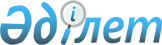 О преобразовании Казахского научно-исследовательского института педиатрии Министерства здравоохранения Республики КазахстанПостановление Кабинета Министров Республики Казахстан от 17 июня 1994 г. N 672



          Кабинет Министров Республики Казахстан постановляет:




          1. Преобразовать Казахский научно-исследовательский институт
педиатрии Министерства здравоохранения Республики Казахстан в
Научный центр педиатрии и детской хирургии Министерства 
здравоохранения Республики Казахстан.




          2. Установить Научному центру педиатрии и детской хирургии
Министерства здравоохранения Республики Казахстан следующие основные
направления научной и практической деятельности:




          определение причин заболеваемости и смертности детей различных
возрастных групп и разработка мер, направленных на укрепление
состояния здоровья детского населения;




          усовершенствование существующих и разработка новых методов 
терапии и профилактики различных заболеваний детского возраста;




          разработка оптимальных методов и путей организации 
диагностической и лечебной помощи при острых хирургических
заболеваниях и травмах у детей, интенсивной терапии, реанимации при
неотложных состояниях детского возраста;




          подготовка и повышение квалификации врачей-педиатров,
научных и педагогических кадров по педиатрии и детской хирургии.




          3. Министерству здравоохранения Республики Казахстан в месячный 
срок утвердить положение о Научном центре педиатрии и детской
хирургии Министерства здравоохранения Республики Казахстан.




Премьер-министр Республики Казахстан








					© 2012. РГП на ПХВ «Институт законодательства и правовой информации Республики Казахстан» Министерства юстиции Республики Казахстан
				